TERMO DE COLABORAÇÃO Nº 006/2018 – PMLEDITAL DE CHAMAMENTO PÚBLICO Nº 001/2018 – PMLProcesso Administrativo nº 002/2018- PMLO MUNICÍPIO DE LUZERNA (SC), pessoa jurídica de direito público interno, inscrito no CNPJ/MF sob nº 01.613.428-0001/72, com sede administrativa à Av. 16 de fevereiro, 151, em Luzerna(SC), representado neste ato por seu Prefeito MOISÉS DIERSMANN, doravante denominado PARTÍCIPE e a ASSOCIAÇÃO DE PAIS E PROFESSORES DA ESCOLA DE EDUCAÇÃO BÁSICA PADRE NÓBREGA, inscrita no CNPJ/MF sob o nº 83.416.339/0001-09, com sede na Av. Francisco Lindner, 639, Centro, no Município de Luzerna(SC), neste ato representado por sua Presidente GLECIR APARECIDA TORRI, brasileira, casada, comerciante, portadora da cédula de identidade nº 2.143.600 e  inscrita  no CPF/MF sob nº 005.367.899-08, doravante denominado PARTÍCIPE, em observância às disposições da Lei Federal n. 13.019, de 31 de julho de 2014 e das Leis Orçamentárias vigentes, resolvem celebrar o presente TERMO DE COLABORAÇÃO, mediante as cláusulas e condições a seguir enunciadas.CLÁUSULA PRIMEIRADO OBJETOEste Termo de Colaboração, decorrente do Chamamento Público 001/2018, tem por objeto a celebração, em regime de mútua cooperação, de parceria destinada à consecução de finalidades de interesse público e recíproco, mediante a realização do projeto “AO SOM DOS TAMBORES”, conforme detalhado no Plano de Trabalho anexo.O objeto deste Termo de Colaboração não consiste, envolve ou inclui, direta ou indiretamente, delegação das funções de regulação, fiscalização, de exercício do poder de polícia ou outras atividades exclusivas do Estado.CLÁUSULA SEGUNDADAS OBRIGAÇÕES DA ADMINISTRAÇÃO PÚBLICACompreende obrigações da Administração Pública:Designar Gestor que será o responsável pela gestão da parceria, com poderes de controle e de fiscalização;Registrar os atos de celebração, alienação, liberação de recursos, acompanhamento e fiscalização da execução e a prestação de contas do presente Termo de Colaboração;Orientar a organização da sociedade civil quanto à correta apresentação da prestação de contas, tendo como premissas a simplificação e a racionalização dos procedimentos;Emitir relatório técnico de monitoramento e avaliação da parceria, independentemente de apresentação de prestação de contas devida pela organização da sociedade civil;O relatório técnico de monitoramento e avaliação da parceria, sem prejuízo de outros elementos, deverá conter:Descrição sumária das atividades e metas estabelecidas;Análise das atividades realizadas, do cumprimento das metas e do impacto do benefício social obtido em razão da execução do objeto até o período, com base nos indicadores estabelecidos e aprovados no plano de trabalho;Valores efetivamente transferidos pela Administração Pública;Análise dos documentos comprobatórios das despesas apresentados pela organização da sociedade civil na prestação de contas, quando não for comprovado o alcance das metas e resultados estabelecidos neste Termo de Colaboração;Análise de eventuais auditorias realizadas pelos controles interno e externo, no âmbito da fiscalização preventiva, bem como de suas conclusões e das medidas que tomarem em decorrência dessas auditorias.Liberar os recursos em obediência ao cronograma de desembolso;Viabilizar o acompanhamento pela Internet do processo de liberação de recursos da parceria celebrada; A Manter, em seu sítio oficial na Internet, a relação das parcerias celebradas e dos respectivos planos de trabalho, até 180 (cento e oitenta) dias após o respectivo encerramento;Divulgar pela internet os meios de representação sobre a aplicação irregular dos recursos envolvidos na parceria.CLÁUSULA TERCEIRADAS OBRIGAÇÕES DA ORGANIZAÇÃO DA SOCIEDADE CIVILSão obrigações da Organização da Sociedade Civil:Informar ao Município de Luzerna todas e quaisquer alterações estatutárias, incluindo a de composição de sua Diretoria, por ocasião de sua eventual ocorrência;Divulgar, em meio de publicação oficial da organização, a parceria celebrada com a Administração Pública, contendo, no mínimo, as seguintes informações:Data de assinatura e identificação do instrumento de parceria e do órgão da Administração Pública responsável;Nome da organização da sociedade civil e seu número de inscrição no CNPJ;Descrição do objeto da parceria;Valor total da parceria e valores liberados, quando for o caso;Situação da prestação de contas da parceria, que deverá informar a data prevista para sua apresentação e/ou a data em que foi apresentado, o prazo para sua análise e o resultado conclusivo;Quando vinculados à execução do objeto e pagos com recursos da parceria, o valor total da remuneração da equipe de trabalho, as funções que seus integrantes desempenham e a remuneração prevista para o respectivo exercício;Responder exclusivamente pelo gerenciamento administrativo e financeiro dos recursos recebidos;Responder exclusivamente pelo pagamento dos encargos trabalhistas, previdenciários, fiscais e comerciais relativos ao funcionamento da instituição e ao adimplemento do Termo de Colaboração, não se caracterizando responsabilidade solidária ou subsidiária da administração pública pelos respectivos pagamentos, qualquer oneração do objeto ou restrição à sua execução;A prestar contas da boa e regular aplicação dos recursos recebidos no prazo de até 90 (noventa) dias a partir do término da vigência da parceria ou, no caso de a parceria exceder um ano, no final de cada exercício; manter, durante o prazo de 10 (dez) anos, contados do dia útil subsequente ao da prestação de contas, em seu arquivo, os documentos originais que compõem a prestação de contas.CLÁUSULA QUARTADA FISCALIZAÇÃOO Gestor deste Termo de Colaboração é o agente público responsável pela gestão da parceria celebrada, designado por ato publicado em meio oficial de comunicação, com poderes de controle e fiscalização.Na hipótese de o Gestor da parceria deixar de ser agente público ou ser lotado em outro órgão ou entidade, o administrador público deverá designar novo Gestor, assumindo, enquanto isso não ocorrer, todas as obrigações do Gestor.São obrigações do Gestor:Acompanhar e fiscalizar a execução da parceria;Informar ao seu superior hierárquico a existência de fatos que comprometam ou possam comprometer as atividades ou metas da parceria e de indícios de irregularidades na gestão dos recursos, bem como as providências adotadas ou que serão adotadas para sanar os problemas detectados;Emitir parecer técnico conclusivo de análise da prestação de contas final, levando em consideração o conteúdo do relatório técnico de monitoramento e avaliação emitido pela administração pública e homologado pela Comissão de Monitoramento e Avaliação designada;Disponibilizar materiais e equipamentos tecnológicos necessários às atividades de monitoramento e avaliaçãoComunicar ao administrador público as situações de inexecução por culpa exclusiva da organização da sociedade civil.Na hipótese de inexecução por culpa exclusiva da organização da sociedade civil, a administração pública poderá, exclusivamente para assegurar o atendimento de serviços essenciais à população, por ato próprio e independentemente de autorização judicial, a fim de realizar ou manter a execução das atividades e metas pactuadas:Retornar os bens públicos em poder da organização da sociedade civil parceria, qualquer que tenha sido a modalidade ou o título que lhes concedeu o direito de uso de tais bens;Assumir a responsabilidade pela execução do restante do objeto previsto no Plano de Trabalho, no caso de paralisação, de modo a evitar sua descontinuidade, devendo ser considerado na prestação de contas o que foi executado pela organização da sociedade civil até o momento em que a administração assumiu essas responsabilidades.CLÁUSULA QUINTA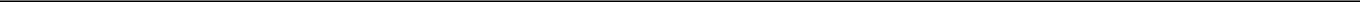 DA VIGÊNCIA E DA PRORROGAÇÃOEste Termo de Colaboração terá vigência até 31 de dezembro de 2018, conforme Plano de Trabalho, contados a partir da publicação do respectivo extrato no Diário Oficial dos Municípios, podendo ser prorrogado mediante Termo Aditivo, por solicitação da organização da sociedade civil, devidamente formalizada e justificada, a ser apresentada à administração pública em, no mínimo, 30 (trinta) dias antes do término inicialmente previsto.A prorrogação de ofício da vigência deste Termo de Colaboração deve ser feita pela administração pública quando ela der causa a atraso na liberação dos recursos financeiros, limitada ao exato período do atraso verificado.CLÁUSULA SEXTADA DOTAÇÃO ORÇAMENTÁRIA6.1. Os recursos financeiros para a execução do objeto deste Termo de Colaboração estão programados em dotação orçamentária própria, obedecendo à disponibilidade do orçamento previsto e aprovado na forma da Lei para o exercício de 2018:Ação (s):07.004.13.392.0706.2750 – Administração e execução do Fundo de CulturaModalidade de Aplicação (s):3.3.50. Outras despesas correntes – Transferências a instituições privadas sem fins lucrativosFonte (s):000 – Recursos OrdináriosCLÁUSULA SÉTIMADO VALOR TOTAL E DO CRONOGRAMA DE DESEMBOLSOOs recursos financeiros para execução do objeto deste Termo de Colaboração estão fixado no valor de R$ 550,00 (quinhentos e cinquenta reais)/aluno ano matriculado em cada projeto de música “AO SOM DOS TAMBORES”, perfazendo o valor global de R$ 11.000,00 (onze mil reais).Os recursos financeiros serão transferidos em parceladamente na forma proposta no plano de trabalho aprovado e selecionado.CLÁUSULA OITAVADA LIBERAÇÃO E DA MOVIMENTAÇÃO DOS RECURSOSAs parcelas dos recursos transferidos no âmbito da parceria serão liberadas em estrita conformidade com o respectivo cronograma de desembolso.Os recursos recebidos em decorrência da parceria serão depositados em conta corrente específica.Os rendimentos de ativos financeiros serão aplicados no objeto da parceria, estando sujeitos às mesmas condições de prestação de contas exigidas para os recursos transferidos.Toda a movimentação de recursos no âmbito da parceria será realizada mediante transferência eletrônica sujeita à identificação do beneficiário final e a obrigatoriedade de depósito em sua conta bancária.Os pagamentos deverão ser realizados mediante crédito na conta bancária de titularidade dos fornecedores e prestadores de serviços.CLÁUSULA NONADA PRESTAÇÃO DE CONTASO presente Termo de Colaboração deve ser executado fielmente pelos partícipes, de acordo com as cláusulas pactuadas e as normas de regência, respondendo cada um pelas consequências da inexecução total ou parcial.A prestação de contas apresentada pela organização da sociedade civil deverá conter elementos que permitam ao Gestor da parceria avaliar o andamento ou concluir que o seu objeto foi executado conforme pactuado, com a descrição pormenorizada das atividades realizadas e a comprovação do alcance das metas e dos resultados esperados, até o período de que trata a prestação de contas, a exemplo, dentre outros, das seguintes informações e documentos:Para prestação de contas alusiva a execução do projeto: Alunos atendidos, contendo nome completo, faixa etária; frequência do aluno e declaração de residência no Município, incluindo o registro dos resultados em fotos e/ou vídeos e outros documentos comprobatórios das atividades realizadas e da execução do objeto pactuado.Para prestação de contas alusiva a execução financeira: relatório contendo a descrição das receitas e despesas efetivamente realizadas, sua vinculação com a execução do objeto e, dentre outros, das seguintes informações e documentos:Extrato da conta bancária específica;Notas e comprovantes fiscais, inclusive recibos, com data do documento, valor, discriminação dos serviços e dados da organização da sociedade civil;Comprovante do recolhimento do saldo da conta bancária específica, quando houver;Material comprobatório do cumprimento do objeto em fotos, vídeos e outros suportes;Os dados financeiros serão analisados com o intuito de estabelecer o nexo de causalidade entre a receita e a despesa realizada, a sua conformidade e o cumprimento das normas pertinentes.A Administração Pública deverá considerar ainda, em sua análise, os seguintes relatórios elaborados internamente, quando houver:Relatório de visita técnica in loco eventualmente realizada durante a execução da parceria;Relatório técnico de monitoramento e avaliação, homologado pela Comissão de Monitoramento e Avaliação designada, sobre a conformidade do cumprimento do objeto e os resultados alcançados durante a execução do Termo de Colaboração.Para fins de avaliação quanto à eficácia e efetividade das ações em execução ou que já foram realizadas, o parecer do Gestor acerca da prestação de contas da parceria celebrada deverá, obrigatoriamente, mencionar:Os resultados já alcançados e seus benefícios;Os impactos econômicos ou sociais;O grau de satisfação do público alvo;A possibilidade de sustentabilidade das ações após a conclusão do objeto pactuado.A organização da sociedade civil prestará contas da boa e regular aplicação dos recursos recebidos no prazo de até 90 (noventa) dias a partir do término da vigência da parceria, ou, se a duração da parceria exceder 1 (um) ano, no final de cada exercício, para fins de monitoramento do cumprimento das metas do objeto.O prazo referido no item 9.6 poderá ser prorrogado por até 30 (trinta) dias, desde que devidamente justificado e aprovado pelo Gestor.O disposto no item 9.6 não impede que a Administração Pública promova a instauração de tomada de contas especial antes do término da parceria, antevidências de irregularidades na execução do objeto.A manifestação conclusiva sobre a prestação de contas pela Administração Pública se dará no prazo máximo de 150 (cento e cinquenta) dias, contados da data do seu recebimento ou do cumprimento de diligência por ela determinada, prorrogável justificadamente por igual período, devendo concluir, alternativamente, pela:Aprovação da prestação de contas;Aprovação da prestação de contas com ressalvas; ou rejeição da prestação de contas e determinação de imediata instauração da tomada de contas especial.As prestações de contas serão avaliadas:Regulares, quando expressarem, de forma clara e objetiva, o cumprimento dos objetivos e metas estabelecidos no plano de trabalho;Regulares com ressalva, quando evidenciarem impropriedade ou qualquer falta de natureza formal que não resulte em dano ao erário;Irregulares, quando comprovada quaisquer das seguintes circunstâncias:Omissão no dever de prestar contas;Descumprimento injustificado dos objetivos e metas estabelecidos no plano de trabalho;Dano ao erário decorrente de ato de gestão ilegítimo ou antieconômico;Desfalque ou desvio de dinheiro, bens ou valores públicos.Constatada irregularidade ou omissão na prestação de contas, será concedido prazo para a organização da sociedade civil sanar a irregularidade.O prazo referido no item 9.11 é limitado a 45 (quarenta e cinco) dias por notificação, prorrogável, no máximo, por igual período, desde que dentro do prazo que a administração pública possui para analisar e decidir sobre a prestação de contas e comprovação dos resultados.Transcorrido o prazo para saneamento da irregularidade ou da omissão, não havendo o saneamento, a autoridade administrativa competente, sob pena de responsabilidade solidária, deve adotar as providências para apuração dos fatos, identificação dos responsáveis, quantificação do dano e obtenção do ressarcimento, nos termos da legislação vigente.Durante o prazo de 10 (dez) anos, contado do dia útil subsequente ao da prestação de contas, a organização da sociedade civil deve manter em seu arquivo os documentos originais que compõem a prestação de contas.CLÁUSULA DÉCIMADA RESTITUIÇÃO DOS RECURSOSPor ocasião da conclusão, denúncia, rescisão ou extinção da parceria, os saldos financeiros remanescentes, inclusive os provenientes das receitas obtidas das aplicações financeiras realizadas, serão devolvidos à administração pública no prazo improrrogável de 30 (trinta) dias, sob pena de imediata instauração de tomada de contas especial do responsável, providenciada pela autoridade competente da administração pública.CLÁUSULA DÉCIMA PRIMEIRADOS BENSPara os fins deste Termo de Colaboração, os bens disponibilizados para a parceria, sem ônus, correspondem:11.1.2. Fornecendo sem ônus, espaços para os ensaios das OSC, no Ginásio Municipal São Francisco.11.1.3. Com a conclusão da parceria, os bens e os espaços retornam ao Município, ou seja, não se incorpora ao patrimônio da OSC.Caso de interesse do Município, os bens disponibilizados poderão, a critério do administrador público, ser doados quando, após a consecução do objeto, não forem necessários para assegurar a continuidade do objeto pactuado, observado o disposto no Termo e na legislação vigente.CLÁUSULA DÉCIMA SEGUNDADA RESCISÃOO presente Termo de Colaboração poderá ser rescindido a qualquer tempo e por qualquer dos partícipes, os quais somente responderão pelas obrigações e auferirão as vantagens do tempo em participaram voluntariamente da avença, respeitado o prazo mínimo de 60 (sessenta) dias de antecedência para a publicidade da intenção rescisória.Ocorrendo a rescisão, não caberá aos partícipes qualquer direito à reclamação de indenização pecuniária, obrigando-os, entretanto, a apresentarem os relatórios das atividades desenvolvidas e a prestação de contas, até a data do encerramento do Termo de Colaboração, bem como a restituição dos valores recebidos, se houver.A inexecução total ou parcial deste Termo de Colaboração por qualquer dos partícipes ensejará sua denúncia e rescisão pela parte prejudicada, com as consequências previstas em Lei e neste instrumento.É atribuída à administração a prerrogativa para assumir ou transferir a responsabilidade pela execução do objeto, no caso de paralisação, de modo a evitar a descontinuidade.CLÁUSULA DÉCIMA TERCEIRADAS SANÇÕES13.1. Pela execução da parceria em desacordo com o Plano de Trabalho e com as normas da Lei Federal n. 13.019, de 31 de julho de 2014, e da legislação específica, a administração pública poderá, garantida a prévia defesa, aplicar à organização da sociedade civil as seguintes sanções:13.1.1. Advertência;13.1.2. Suspensão temporária da participação em chamamento público e impedimento de celebrar parceria ou contrato com órgãos e entidades da esfera de governo da administração pública sancionadora, por prazo não superior a dois anos;13.1.3. Declaração de inidoneidade para participar de chamamento público ou celebrar parceria ou contrato com órgãos e entidades de todas as esferas de governo, enquanto perdurarem os motivos determinantes da punição ou até que seja promovida a reabilitação perante a própria autoridade que aplicou a penalidade, que será concedida sempre que a organização da sociedade civil ressarcir a administração pública pelos prejuízos resultantes e após decorrido o prazo da sanção aplicada com base no subitem 13.1.2.CLÁUSULA DÉCIMA QUARTADAS CONDIÇÕES GERAISDeverá ser garantido o livre acesso dos servidores do Município de Luzerna, do controle interno e externo correspondentes aos processos, aos documentos e às informações referentes ao presente Termo de Colaboração, bem como aos locais de execução.CLÁUSULA DÉCIMA QUINTADO FOROOs partícipes elegem o Foro da Comarca de Joaçaba - SC como competente para dirimir quaisquer dúvidas oriundas deste Termo de Colaboração ou de sua participação, que não possam ser solucionados administrativamente, bem como para solucionar os litígios que possivelmente decorrerem deste instrumento.Tanto quanto possível, as partes se esforçarão para resolver amistosamente todos os casos omissos a este Termo de Colaboração.Luzerna/SC, 25 de maio de 2018.MOISÉS DIERSMANNPREFEITO DE LUZERNAMUNICIPIOGLECIR APARECIDA TORRIASSOCIAÇÃO DE PAIS E PROFESSORES DA ESCOLA DE EDUCAÇÃO BÁSICA PADRE NÓBREGAPARTICIPETESTEMUNHAS:1. --------------------------------------------				2. -------------------------------------------Nome:					Nome:CPF:							CPF: